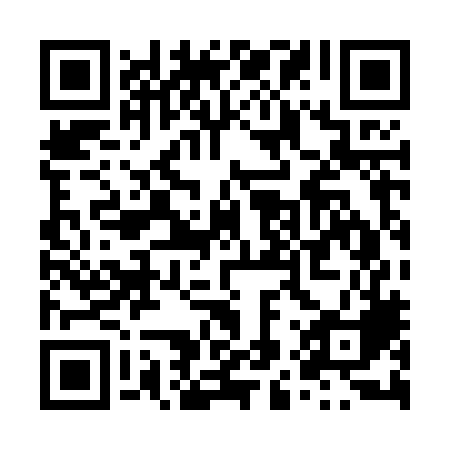 Ramadan times for Simuna, EstoniaMon 11 Mar 2024 - Wed 10 Apr 2024High Latitude Method: Angle Based RulePrayer Calculation Method: Muslim World LeagueAsar Calculation Method: HanafiPrayer times provided by https://www.salahtimes.comDateDayFajrSuhurSunriseDhuhrAsrIftarMaghribIsha11Mon4:254:256:4112:244:026:086:088:1712Tue4:224:226:3912:244:046:116:118:2013Wed4:184:186:3612:244:066:136:138:2214Thu4:154:156:3312:234:086:156:158:2515Fri4:124:126:3012:234:106:186:188:2816Sat4:084:086:2712:234:126:206:208:3117Sun4:054:056:2412:234:146:236:238:3318Mon4:014:016:2112:224:166:256:258:3619Tue3:583:586:1812:224:186:276:278:3920Wed3:543:546:1512:224:196:306:308:4221Thu3:503:506:1212:214:216:326:328:4522Fri3:473:476:0912:214:236:346:348:4823Sat3:433:436:0612:214:256:376:378:5124Sun3:393:396:0312:214:276:396:398:5425Mon3:363:366:0112:204:296:416:418:5726Tue3:323:325:5812:204:306:446:449:0027Wed3:283:285:5512:204:326:466:469:0328Thu3:243:245:5212:194:346:486:489:0729Fri3:203:205:4912:194:366:516:519:1030Sat3:163:165:4612:194:376:536:539:1331Sun4:124:126:431:185:397:557:5510:171Mon4:074:076:401:185:417:587:5810:202Tue4:034:036:371:185:438:008:0010:243Wed3:593:596:341:185:448:028:0210:274Thu3:543:546:311:175:468:058:0510:315Fri3:503:506:281:175:488:078:0710:356Sat3:453:456:251:175:498:098:0910:397Sun3:403:406:231:165:518:128:1210:438Mon3:353:356:201:165:538:148:1410:479Tue3:303:306:171:165:548:168:1610:5110Wed3:253:256:141:165:568:198:1910:55